Государственное учреждение Республики Коми«Детский дом №4 для детей-сирот и детей, оставшихся без попечения родителей»г. Усинска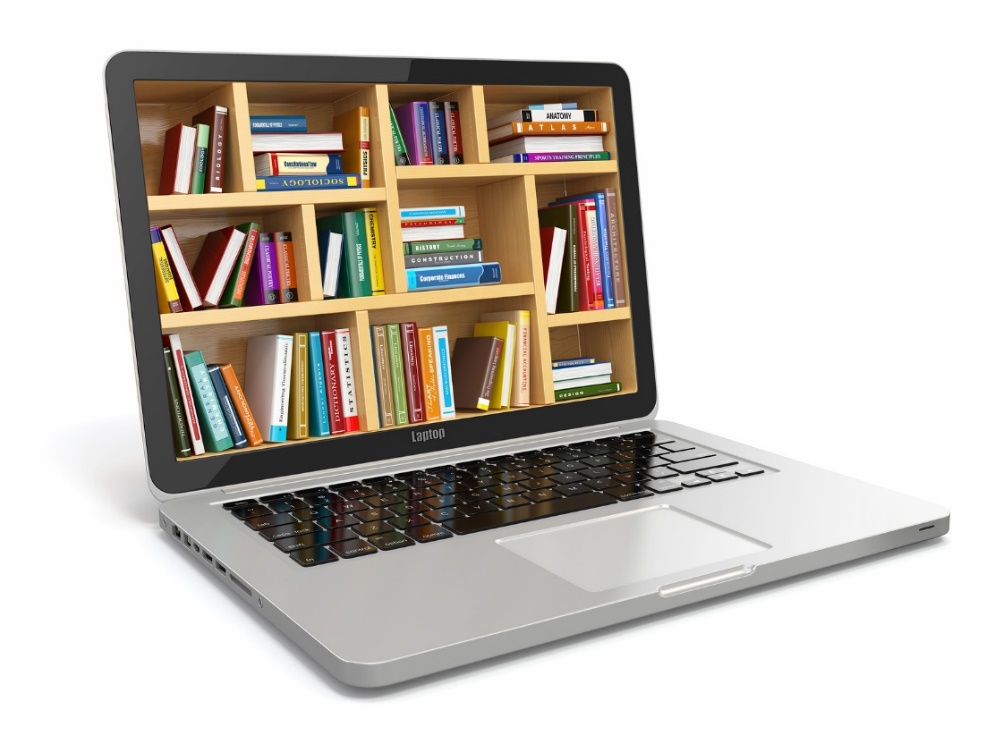 Составитель:Панова Оксана Юрьевна, воспитательул. Молодежная 20, тел. 8 (82144) 46206 Усинск2021 Введение.Медиатека – это организованный набор информационных объектов, основное звено в построении единого информационного пространства, что является концепцией информатизации образования для нашего детского дома. Сбор информации, накопление знаний, обмен и использование их – эти направления деятельности упрощают и обогащают учебно-воспитательный и социальный процесс. Главным критерием оценки качества обучения в наше время должно быть не количество приобретенных знаний, а умение самих воспитанников и педагогов учреждения добывать нужные ему знания. Эти широчайшие возможности и сможет предоставить медиатека.Медиатека в детском доме является частью библиотеки. Библиотека-медиатека собирает и каталогизирует материалы на всех видах носителей, обеспечивает возможность пользователям для индивидуальной работы и максимально возможный доступ к информации.В своей деятельности медиатека в учреждении детского дома руководствуется документами и нормативными актами Министерства образования РФ, региональных управлений образования и другими соответствующими документами.Медиатека является центром педагогической информации на уровне детского дома. При организации медиатеки необходимо предусмотреть следующие условия для эффективной работы всех групп потребителей: воспитателей, воспитанников, преподавателей дополнительного образования.а) наличие помещения для хранения и успешного использования аппаратуры и информационных средств;б) наличие фонда средств информации, аппаратуры и мебели;в) наличие сотрудников, обеспечивающих поддержку аппаратуры в рабочем состоянии и нормальную деятельность с нею всех групп потребителей;д) финансирование, ориентированное на развитие медиатеки.На сегодняшний день медиатека в детском доме должна обеспечить информированность воспитанников и педагогов в различных областях знаний в соответствии с их:запросами и потребностями; доступности для осмысления и усвоения детьми новой информации; возможности активной и разнообразной творческой самостоятельной деятельности детей;эффективного управления учебно- воспитательной и познавательной деятельностью; адаптивной индивидуализации и дифференциации обучения; устойчивой мотивации деятельности детей и воспитателей.Цель: создание и развитие информационных ресурсов ГУ РК «Детский дом №4» г. Усинск;Задачи:Сбор, накопление, обработка, систематизация педагогической информации и доведение ее до пользователя.Выявление информационных потребностей и удовлетворение запросов педагогических кадров в области новых информационных технологий и педагогических инноваций;Компьютерная каталогизация и обработка информационных средств (книг, видеоматериалов, магнитных записей и пр.)Организация обучения пользователей (педагогов, воспитанников), методике нахождения и получения информации из различных носителей.Оказание помощи в деятельности воспитанников и воспитателей в образовательных (школьных, учрежденческих) проектах. Деятельность Медиатеки в ГУ РК «Детский дом №4» г. Усинска направленна на:Создание банка педагогической информации, как основы единой информационной сети;Оказание методической и консультационной помощи педагогам, воспитанникам, преподавателям дополнительного образования в получении информации из медиатеки;Создание условий для воспитателей в получении информации о педагогической и методической литературе;Оказание практической помощи педагогам при проведении занятий, мероприятий на базе медиатеки с использованием различных информационных средств;Создание (на основе имеющихся в медиатеке) методических описаний, обучающих программ, видео- и магнитозаписей для интеллектуального развития детей, формирования навыков и умений самостоятельной, творческой, поисково-исследовательской работы с различными источниками информации.Подготовка информации на базе медиатеки для проведения культурно-просветительской работы (лектории, педагогический всеобуч, правовое, экономическое, эстетическое воспитание, школа финансовой грамотности и т.д.)Медиатека разделена на блоки, каждый из них выполняет свои функции и цели:Методическая копилка педагога. Цель: Создание банка педагогической информации как основы единой информационной сети.Применение информационных технологий для педагогов - подготовка воспитательного процесса (презентации, разработка занятий, мероприятий и т.д.).Педагоги в медиатеке получают информацию о педагогической и методической литературе, о новых средствах обучения и их использовании. Создание условий для индивидуальной работы педагог по просмотру, оценке и отбору материала, необходимых для использования на занятиях, мероприятиях и т.д.; для создания самодельных средств творческой деятельности: магнитозаписей, видеозаписей, слайдфильмов и пр. Медиатека — это качественно новое, экономически и методически обоснованное обеспечение возможностей для самоподготовки, самообучения. Воспитатель может руководить процессом познания, оказывать влияние на формирование новых знаний, умений посредством организации самостоятельных работ воспитанника в форме индивидуальных, дифференцированных заданий. Копилка воспитанника - ученика. Воспитанники детского дома имеют возможность создавать проекты, рефераты необходимые для учебного процесса, как в доме таки в школе.Воспитанники, самостоятельно работая в медиатеке, приобретают возможность читать книги; прослушивать и просматривать фоно-, магнито- и видеозаписи, используя всё это для подбора информации к написанию докладов, сочинений, обзоров, для подготовки к урокам, диспутам, семинарам и др.; а также создавать самодельные средства творческой деятельности для учебных или внеклассных потребностей.Воспитанник самостоятелен в выборе средств, приемов, организации деятельности. Одновременно ребенок учится работать с «ключами» медиатеки: компьютерными каталогами.Газета «Домовенок».Организуется участие педагогов и воспитанников в создании ежемесячной газеты на страничках которой прописываются события, прошедшие в доме за месяц. Воспитанники участвуют в подготовке материала, проектируют, редактируют и выпускают газету. Нам интересно. Подборка познавательно – развлекательного материала, видео фильмов, мультфильмов для самостоятельного просмотра и изучения воспитанниками.«Дом детства». Информация в соц. сети «ВК»Рабочий стол Медиатеки.БИБЛИОТЕКА. Фонд книг и учебников, возможно наличие микрофишей с аппаратурой для их просмотра. Компьютер и копировально-множительная техника. ВИДЕОТЕКА. Фонд видеозаписей. Два видеомагнитофона, телевизор, Места для индивидуальной и групповой работы с видеоинформацией. ФОНОТЕКА. Фонд фоно- и магнитных записей. Аппаратура для прослушивания фоно- и магнитных записей с наушниками. Места для индивидуальной и групповой работы с фоно- и магнитными записями. ДИАТЕКА. Фонд диафильмов и диапозитивов (слайдов). Аппаратура для просмотра диафильмов и диапозитивов. Места для индивидуального и группового просмотра диафильмов и диапозитивов.Оборудование Медиатеки:ПЭВМ с принтером, ноутбук, Интернет соединение.  Гибкие магнитные диски повышенной ёмкости.Комплект программ «Каталог». Набор простых в использовании средств, позволяющих составлять, изменять и тиражировать документы. Ксерокс.  Видеоплейер или видеомагнитофон. Видеокассеты. Компакт диски.Монитор-приемник или телевизор. Проигрыватель для индивидуальной работы с наушниками. Магнитофон для групповой и индивидуальной работы с наушниками.Диски CD-ROM с информационными данными  Аппарат для чтения микрофиш и микрофильмов. Комплект микрофиш и микрофильмов.Ожидаемые результаты:создание банка электронных образовательных и информационных ресурсов;организация доступа к информационным ресурсам, размещенным в региональной и локальной компьютерной сети для всех субъектов образовательного процесса;умение воспитанников ориентироваться в информационном потоке: отбирать, систематизировать и использовать необходимую информацию;создание условий для развития творчества и инициативы учащихся.Таким образом созданная в детском доме медиатека, предоставляя условия для реализации самостоятельности детей в обучении, для их познавательной, творческой (креативной) деятельности с широкой опорой на коммуникацию.План работы Медиатеки на 2021-22 учебный год.В течение года Обучение воспитателей и воспитанников работе с информационно-поисковыми системами, с компьютерными программами на персональном компьютере. Оказание индивидуальной консультативной и практической помощи при подготовке к образовательной деятельности Помощь в участии в городских, областных и других конкурсах (в т.ч. с помощью Интернет).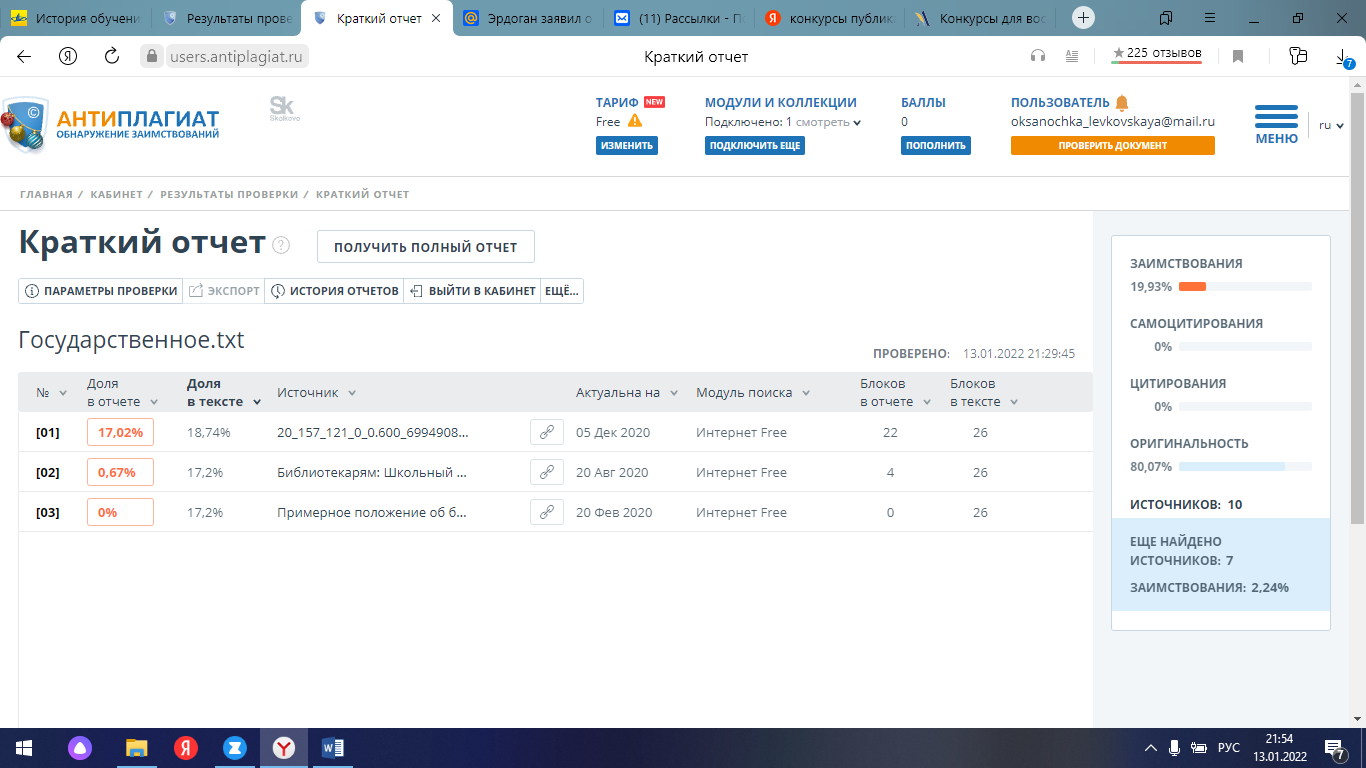 РЕКОМЕНДОВАНАМетодическим советомПротокол № ____                                                                                                                         От «__» ___ 202___г.                                                                         УТВЕРЖДАЮ И. о директора ГУ РК «Детский дом №4» г. УсинскаГубайдуллина А.М. ____________________________.Приказ №____ от __ .___.20___г.ДатаДатаСобытие, мероприятие.ОтветственныеСЕНТЯБРЬ1 сентября День знаний.Праздничное поздравление «Здравствуй школьная пора». Подготовка презентации «Золотая осень», подборка музыкальных клипов.СЕНТЯБРЬДень города. День нефтяника.Конкурс презентаций среди воспитанников детского дома – «Мой город – моя гордость». Фотовыставка «Значимые места города»СЕНТЯБРЬОформление документации, необходимой для работы медиатеки: - журнала учёта материальных средств; - журнала заявок на информационные материалыСЕНТЯБРЬПутешествие в мир книг «Читать – это классно!» Оформление картотеки пользователей медиатеки.ОКТЯБРЬ6 октября День Воспитателя. Праздничное поздравление – музыкальная открытка «Любимых воспитателей поздравляем». Подготовка видеоролика «Наши воспитатели – хочу вам пожелать». подборка музыкальных клипов.ОКТЯБРЬИнформирование педагогов о имеющихся в наличии материалов для пед. процесса.Оформление выставки: «Знакомьтесь – новинки медиатеки».ОКТЯБРЬСеминар «Медиотека и дети» - ознакомление детей с правилами пользования информационными носителями, применение материала на практике.ОКТЯБРЬСоздание каталога ссылок образовательных и познавательных сайтов. Занятие – тренажер для воспитателей «Мир информационных возможностей»НОЯБРЬ4 ноября День народного единства.Путешествие в историю «Минин и Пожарский – защитники земли Русской» (презентация). Викторина «Моя родина»НОЯБРЬЗанятие – тренажер для воспитанников «В мире информационного пространства»НОЯБРЬЗанятие – практикум «Играя учимся и узнаем мир».Индивидуальное информирование НОЯБРЬЭкскурсия в ТВ студию города. Деятельность  ЦД Библиотеки – возможности дистанционного обучения и чтения книг.ДЕКАБРЬАкция, видео сьемка, посвященная Всемирному дню борьбы со СПИДом «Мы выбираем ЗОЖ».5 декабря Битва за МосквуЭкскурс в историю: просмотр док. Фильма «битва под Москвой», презентация «Герои – защитники»ДЕКАБРЬ10 декабря День прав человека.  Познавательная игра «Дети имеют право» Оказание помощи при  подбор литературы для написания творческих работ, рефератов, докладов и пр. воспитанникам и педагогам.ДЕКАБРЬ12 декабря День Конституции Российской Федерации. Оформление фотовыставки «Зимний наряд природы»Эко – путешествие «Познай загадки природы»ДЕКАБРЬВидеоролик – поздравление «С Новым годом! Рождеством!..»Видео сьемка новогоднего праздника в детском доме.ЯНВАРЬФото – выставка «Зима в Усинске –глазами ребенка», выставка творческих работ «Красота северной зимы»ЯНВАРЬПроводить разъяснительные беседы о культуре и пользе чтения книг.ЯНВАРЬ«Герои книг на экране» (показ детских фильмов и мультфильмов).ЯНВАРЬ27 января День снятия блокады Ленинграда.Подготовка презентации «Дорога жизни». Просмотр худ. фильма «Ленинград»ФЕВРАЛЬСтимулирование интереса воспитанников к чтению художественной, научной литературы: обзоры, викторины, кроссворды.ФЕВРАЛЬПрезентация новых поступлений в медиатеку. Оформление выставки с новинками медиатеки (по мере поступления). Выставка «Это новинка!»ФЕВРАЛЬ2 февраля День воинской славы России.Просмотр документальных и художественных фильмов о вооруженных силах РФ. Оформление видео – журнала «Славные воины России»ФЕВРАЛЬ23 февраля День защитников Отечества.Видео сьемка поздравления мальчиков в детском доме.МАРТ8 марта Международный женский день.Видео сьемка празднования «8 марта»  в детском доме.МАРТЗанятие – практикум «Детская библиотека Сыктывкара – как записаться дистанционно и пользоваться литературой» МАРТ18 марта День воссоединения Крыма с Россией.Круглый стол «История Крыма»Флэш- моб, сьемка «Я люблю Крым!»МАРТБеседы с вновь записавшимися пользователями о правилах поведения в медиатеке, о культуре пользования ресурсами медиатекиАПРЕЛЬКвест – игра к «1 апреля» - «Вместе веселимся – ничего не боимся»АПРЕЛЬ12 апреля День космонавтики.Викторина «Через тернии к звездам».Просмотр док. фильма «Звездный космос». Худ. фильм «Отроки во вселенной»АПРЕЛЬКо дню пасхи «Праздник праздников – Пасха»Подготовка видео сюжета «Как наши дети готовятся к празднику Пасхи».Викторина «Пасхальные традиции на Руси»Оформление творческой выставки – слайд – шоу.МАЙ1 мая День весны и труда.Подготовка видео сюжета «Субботник в нашем доме»9 мая День Победы.Видео обзор «Подвиг во имя Родины»МАЙ15 мая день семьи.Конкурс видео – поздравлений ко дню семьи «Наша маленькая семья – поздравляем тебя!»МАЙСемка социального ролика «День защиты детей»МАЙАнализ работы медиатеки в ГУ РК «Детский дом №4» за учебный год